Муниципальное казённое общеобразовательное учреждение«Михайловская средняя общеобразовательная школа №1»Михайловского района Алтайского края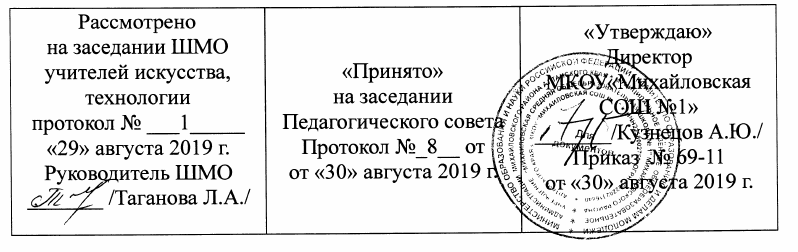 Рабочая программа учебного предмета «Технология»                                   для 8 класса основного общего образования                                                                           Составитель: Иванов Е.В.Квалификационная категория:     первая.с. Михайловское -2019Раздел 1. Пояснительная запискаРабочая программа по технологии для 8 класса составлена на основе следующих документов:Закона  Российской Федерации «Об образовании» от 26 декабря 2012 годаПриказ Министерства образования и науки Российской Федерации от 17.12.2010г. № 1897 «Об утверждении федерального государственного образовательного стандарта основного общего образования».Примерной образовательной программы ФГОС ООО Авторской  программы основного общего образования Тищенко А. Т. (Технология: программа: 5-8 классы /   А.Т.Тищенко, Н.В.Синица. - М.: Вентана-Граф, 2015.-144с)  Рекомендаций по оснащению общеобразовательных учреждений учебным и учебно-лабораторным оборудованием, необходимым для реализации федерального государственного образовательного стандарта основного общего образования, организации проектной деятельности, моделирования и технического творчества обучающихся (Приложение к письму Минобрнауки России от 24 ноября 2011 г. № МД-1552/03)Рабочая программа имеет базовый уровень и направлена на достижение следующих целей:формирование представлений о составляющих техносферы, современном производстве и распространённых в нём технологиях;освоение технологического подхода как универсального алгоритма преобразующей и созидательной деятельности;формирование представлений о технологической культуре производства, развитие культуры труда подрастающего поколения на основе включения обучающихся в разнообразные виды технологической деятельности по созданию личности или общественно значимых продуктов труда;овладение необходимыми в повседневной жизни базовыми  приёмами ручного и механизированного труда с использованием распространённых инструментов, механизмов и машин, способами управления отдельными видами бытовой техники;овладение общетрудовыми и специальными умениями, необходимыми для проектирования и создания продуктов труда, ведения домашнего хозяйства;развитие у обучающихся познавательных интересов, технического мышления, пространственного воображения, интеллектуальных, творческих, коммуникативных и организаторских способностей:формирование у обучающихся опыта самостоятельной проектно-исследовательской деятельностей:воспитание трудолюбия, бережливости, аккуратности, целеустремлённости, предприимчивости, ответственности за результаты своей деятельности, уважительного отношение к людям различных профессий и результатам их труда; воспитание гражданских и патриотических качеств личности;профессиональное самоопределение школьников в условиях рынка труда, формирование гуманистически и прагматически, ориентированного мировоззрения, социально обоснованных, ценностных ориентаций.Задачи обучения:  овладение необходимыми в повседневной жизни базовыми приемами ручного и механизированного труда с использованием распространенных инструментов, механизмов и машин, способами управления отдельными видами распространенной в быту техники, необходимой в обыденной жизни и будущей профессиональной деятельности;развитие личности обучающихся, их интеллектуальное и нравственное совершенствование, формирование у них толерантных отношений и экологически целесообразного поведения в быту и трудовой деятельности;приобретение опыта созидательной и творческой деятельности, опыта познания и самообразования; навыков, составляющих основу ключевых компетентностей и имеющих универсальное значение для различных видов деятельности.    Приоритетными методами обучения индустриальным технологиям являются упражнения, лабораторно-практические и практические работы, выполнение творческих проектов. Лабораторно-практические работы выполняются преимущественно по материаловедению и машиноведению. Все практические работы направлены на освоение различных технологий обработки материалов, выполнение графических и расчётных операций, освоение строительно-отделочных, ремонтных, санитарно-технических, электромонтажных работ и выполнение проектов.Для реализации обозначенных в рабочей программе целей изучения курса «Индустриальные технологии» в соответствии с образовательной программой учреждения используется учебно-методический комплект:1.Программа основного общего образования.Тищенко А. Т. (Технология, программа: 5-8 классы /   А.Т.Тищенко, Н.В.Синица. - М.: Вентана-Граф, 2015.-144с):2.Учебник: Технология.  Индустриальные технологии:  5 класс: учебник для учащихся общеобразовательных учреждений /А.Т. Тищенко, В.Д. Симоненко. — М.: Вентана-Граф, 2012. — 192 с.:  ил.3. Методическое пособие к учебнику: Технология. Индустриальные технологии: 5 класс: методическое пособие/ А.Т. Тищенко - 2-е изд., дораб. -  М.: Вентана-Граф, 2014. -144 с.Выбор данной авторской программы и учебно-методического комплекса обусловлен следующим: программа курса « Технологии ведения дома»  А. Т. Тищенко, Н. В. Синицы  разработана в соответствии с требованиями к результатам освоения основной образовательной программы основного общего образования, предусмотренным ФГОС ООО второго поколения;программа включает общую характеристику учебного предмета «Технология», личностные, метапредметные и предметные результаты его освоения, содержание курса, примерное тематическое планирование с определением основных видов учебной деятельности с учётом межпредметных и внутрипредметных связей, логики учебного процесса, возрастных особенностей учащихся, описание учебно-методического и материального обеспечения образовательного процесса, планируемые результаты изучения учебного предмета. Содержание разделов и тем  курса в рабочей и авторской программах  находятся в полном соответствии.В области индустриальных технологий главными целями образования являются:формирование целостного представления о техносфере, основанного на приобретённых  знаниях, умениях и способах деятельности;приобретение опыта разнообразной практической деятельности с техническими объектами, опыта созидательной, преобразующей, творческой деятельности;формирование готовности и способности к выбору индивидуальной траектории последующего профессионального образования для деятельности в сфере промышленного производства.Приоритетными методами обучения индустриальным технологиям являются, лабораторно- практические и практические работы, выполнение творческих проектов. Лабораторно- практические работы выполняются преимущественно по материаловедению и машиноведению. Все практические работы направлены на освоение различных технологий обработки материалов, выполнение графических и расчётных операций, освоение строительно- отделочных, ремонтных, санитарно- технических, электромонтажных работ и выполнение проектов.Для выполнения лабороторно- практических и практических работ необходимо силами школы подготовить соответствующие учебные стенды и набор раздаточного материала.Назначение программы:- для обучающихся 8 класса образовательная программа обеспечивает реализацию их права на информацию об образовательных услугах, права на выбор образовательных услуг и права на гарантию качества получаемых услуг;-   для педагогических работников МКОУ «Михайловская СОШ №1» программа определяет приоритеты в содержании технологии для обучающихся 8 класса и способствует интеграции и координации деятельности по реализации общего образования;-   для администрации МКОУ «Михайловская СОШ №1» программа является основанием для определения качества реализации учебного курса технологии для обучающихся 8 класса.Раздел 2. Общая характеристика учебного предмета «Технология»            Обучение школьников технологии строится на основе освоения конкретных процессов преобразования и использования материалов, энергии, информации, объектов природной и социальной среды.         В  данной  программе  изложены  основные  направления  технологии: «Индустриальные технологии», «Технологии ведения дома», в рамках которых изучается учебный предмет. Выбор направления обучения не должен проводиться по половому признаку, а должен исходить из их интересов и склонностей, возможностей образовательных учреждений, местных социально-экономических условий.         На  основе  данной  программы  в  образовательном  учреждении  допускается построение  комбинированной  программы  при  различном  сочетании  разделов  и  тем указанных выше направлений с сохранением объёма времени, отводимого на их изучение.          Независимо от изучаемых технологий содержание программы предусматривает освоение материала по следующим сквозным образовательным линиям: культура, эргономика и эстетика труда; получение,  обработка,  хранение  и  использование  технической  и  технологической информации; основы черчения, графики и дизайна; элементы домашней и прикладной экономики, предпринимательства; знакомство с миром профессий, выбор обучающимися жизненных, профессиональных планов; влияние технологических процессов на окружающую среду и здоровье человека; творческая, проектно-исследовательская деятельность; технологическая культура производства; история, перспективы и социальные последствия развития техники и технологии; распространённые технологии современного производства. В результате изучения технологии обучающиеся ознакомятся: с ролью технологий в развитии человечества, механизацией труда, технологической культурой производства; функциональными и стоимостными характеристиками предметов труда и технологий, себестоимостью продукции, экономией сырья, энергии, труда; элементами  домашней  экономики,  бюджетом  семьи, предпринимательской деятельностью, рекламой, ценой, доходом, прибылью, налогом; экологическими требованиями к технологиям, социальными последствиями применения технологий; производительностью труда, реализацией продукции; устройством,  управлением  и  обслуживанием  доступных  и  посильных  технико-технологических  средств  производства  (инструментов, механизмов,  приспособлений, приборов, аппаратов, станков, машин); предметами  потребления,  материальным  изделием  или  нематериальной  услугой, дизайном, проектом, конструкцией; методами  обеспечения  безопасности  труда,  культурой  труда,  этикой  общения  на производстве; информационными  технологиями  в  производстве  и  сфере  услуг,  перспективными технологиями; овладеют: навыками созидательной, преобразующей, творческой деятельности; основными  методами  и  средствами  преобразования  и  использования  материалов, энергии, информационной преобразующей, творческой деятельности; умением  распознавать  и  оценивать  свойства  конструкционных,  текстильных  и поделочных материалов; умением  выбирать  инструменты,  приспособления  и  оборудование  для  выполнения работ, находить необходимую информацию в различных источниках, в том числе с использованием компьютера; навыками чтения и составления конструкторской и технологической документации, измерения  параметров  технологического  процесса  и  продукта  труда;  выбора, проектирования,  конструирования,  моделирования  объекта  труда  и  технологии  с использованием компьютера; навыками подготовки, организации и планирования трудовой деятельности на рабочем месте с учётом имеющихся ресурсов и условий, соблюдения культуры труда; навыками организации рабочего места с соблюдением требований безопасности труда и правил пользования инструментами, приспособлениями, оборудованием; навыками  выполнения  технологических  операций  с  использованием  ручных инструментов, приспособлений, машин, оборудования; умением разрабатывать учебный творческий проект, изготовлять изделия или получать продукты с использованием освоенных технологий; умением соотносить личные потребности с требованиями, предъявляемыми различными массовыми профессиями к личным качествам человека. Исходя из необходимости учёта потребностей личности  обучающегося, его семьи и общества,  достижений  педагогической  науки,  учитель  может  подготовить дополнительный авторский учебный материал, который должен отбираться с учётом следующих положений: распространённость  изучаемых  технологий  и  орудий  труда  в  сфере  производства, домашнего хозяйства и отражение в них современных научно-технических достижений; возможность  освоения  содержания  курса  на  основе  включения  обучающихся  в разнообразные  виды  технологической  деятельности,  имеющие  практическую направленность; выбор  объектов  созидательной  и  преобразующей  деятельности  на  основе  изучения общественных, групповых или индивидуальных потребностей; возможность  реализации  общетрудовой  и  практической  направленности  обучения, наглядного представления методов и средств осуществления технологических процессов; возможность познавательного, интеллектуального, творческого, духовно-нравственного, эстетического и физического развития обучающихся.              Все разделы программы содержат основные теоретические сведения и лабораторно-практические и практические работы. При этом предполагается, что перед выполнением практических работ школьники должны освоить необходимый минимум теоретического материала.  Основная  форма  обучения  —  учебно-практическая  деятельность. Приоритетными  методами  являются  упражнения,  лабораторно-практические  и практические работы.      Программой предусмотрено выполнение обучающимися творческих и проектных работ. Соответствующая тема по учебному плану программы предлагается в конце каждого года обучения. Однако методически возможно построение годового учебного плана занятий с введением творческой, проектной деятельности с начала или середины учебного года.      При организации творческой, проектной деятельности обучающихся необходимо акцентировать их внимание на потребительском назначении и стоимости продукта труда —  изделия, которое они выбирают в качестве объекта проектирования и изготовления. Учитель  должен  помочь  школьникам  выбрать  такой  объект  для  творческого проектирования (в соответствии с имеющимися возможностями), который обеспечил быохват максимума  рекомендуемых в программе для освоения технологических операций. При этом необходимо, чтобы объект был посильным для школьников соответствующего возраста, а также обладал общественной или личной ценностью.      Обучение  технологии  предполагает  широкое  использование  межпредметных связей.  Это  связи  с  алгеброй  и  геометрией  при  проведении  расчётных  операций  и графических построений; с химией при изучении свойств конструкционных и текстильных материалов, пищевых продуктов; с физикой при изучении механических характеристик материалов,  устройства  и  принципов  работы  машин,  механизмов  приборов,  видов современных  технологий;  с  историей  и  искусством  при  изучении  технологий художественно-прикладной  обработки  материалов.  При  этом  возможно  проведение интегрированных занятий в рамках отдельных разделов. Раздел 3. Место учебного предмета «Технология».            Учебный предмет «Технология» является необходимым компонентом общего образования школьников. Его содержание предоставляет обучающимся возможность войти в мир искусственной, созданной людьми среды техники и технологий, называемой техносферой и являющейся главной составляющей человека действительности.             Базисный учебный план образовательного учреждения на этапе основного общего образования должен включать 204 учебных часа для обязательного изучения каждого направления образовательной области «Технология». В том числе: в 5, 6  классах – 68 ч из расчёта 2 ч в неделю; в 7 и 8 классах – 34 ч из расчёта 1 ч в неделю. Дополнительное время для обучения технологии может быть выделено за счёт резерва времени в базисном (образовательном) учебном плане            С учётом общих требований федерального государственного образовательного общего образования второго поколения изучение предметной области «Технология» должно обеспечить:развитие инновационной творческой деятельности обучающихся в процессе решения прикладных учебных задач; активное использование знаний, полученных при изучении других учебных предметов, и сформированных универсальных учебных действий; совершенствование умений осуществлять учебно-исследовательскую и проектную деятельность; формирование представлений  о социальных и этических аспектах научно-технического прогресса; формирование способности придавать экологическую направленность любой деятельности, проекту; демонстрировать экологическое мышление в разных формах деятельности.Раздел 4. Планируемые результаты освоения учебного предмета « Технология» При изучении технологии в основной школе обеспечивается достижение личностных, метапредметных и предметных результатов. Личностные  результаты  освоения  обучающимися  предмета  «Технология»  в основной школе: проявление  познавательной  активности  в  области  предметной  технологической деятельности; выражение  желания  учиться  и  трудиться  для  удовлетворения  текущих  и перспективных потребностей; самооценка умственных и физических способностей при трудовой деятельности в различных сферах с позиций будущей социализации и стратификации; развитие трудолюбия и ответственности за результаты своей деятельности;  овладение установками, нормами и правилами научной организации умственного и физического труда;  становление  самоопределения  в  выбранной  сфере  будущей  профессиональной деятельности, планирование образовательной и профессиональной карьеры, осознание необходимости общественно полезного труда как условия безопасной и эффективной социализации; проявление  технико-технологического  и  экономического  мышления  при организации своей деятельности; самооценка готовности к предпринимательской деятельности в сфере технологий, к рациональному ведению домашнего хозяйства; формирование  основ  экологической  культуры,  соответствующей  современному уровню экологического мышления;  бережное отношение к природным и хозяйственным ресурсам;готовность к рациональному ведению домашнего хозяйства; осознание необходимости общественно полезного труда как условие безопасной и эффективной социализации; самооценка готовности к предпринимательской деятельности в сфере технического труда. Метапредметные  результаты освоения учащимися предмета «Технология» в основной школе: алгоритмизированное  планирование  процесса  познавательно- трудовой деятельности; определение адекватных имеющимся организационным и материально-техническим условиям  способов  решения  учебной  или  трудовой  задачи  на  основе  заданных алгоритмов; комбинирование  известных  алгоритмов  технического  и  технологического творчества в ситуациях, не предполагающих стандартного применения одного из них;  поиск новых решений возникшей технической или организационной проблемы; выявление  потребностей,  проектирование  и  создание  объектов,  имеющих потребительную стоимость;  самостоятельная  организация  и  выполнение  различных  творческих  работ  по созданию изделий и продуктов; виртуальное  и  натурное  моделирование  технических  объектов,  продуктов  и технологических процессов;  проявление инновационного подхода к решению  учебных и практических задач в процессе моделирования изделия или технологического процесса; осознанное использование речевых средств в соответствии с задачей коммуникации для выражения  своих  чувств,  мыслей  и  потребностей;  планирование  и  регуляция  своей деятельности; подбор аргументов, формулирование выводов по обоснованию технико-технологического и организационного решения; отражение в устной или письменной форме результатов своей деятельности; выбор для решения познавательных и коммуникативных задач различных источников информации, включая энциклопедии, словари, интернет-ресурсы и другие базы данных; организация  учебного  сотрудничества  и  совместной  деятельности  с  учителем  и сверстниками;  согласование  и  координация  совместной  познавательно-трудовой  деятельности  с другими её участниками;  объективное оценивание вклада своей познавательно-трудовой деятельности в решение общих задач коллектива; оценивание правильности выполнения учебной задачи, собственных возможностей её решения;  диагностика результатов познавательно-трудовой деятельности по принятым критериям и  показателям;  обоснование  путей  и  средств  устранения  ошибок  или  разрешения противоречий в выполняемых технологических процессах; соблюдение  норм  и  правил  безопасности  познавательно-трудовой  деятельности  и созидательного труда; соблюдение норм и правил культуры труда в соответствии с технологической культурой производства; оценивание своей познавательно-трудовой деятельности с точки зрения нравственных, правовых норм, эстетических ценностей по принятым в обществе и коллективе требованиям и принципам; формирование  и  развитие  экологического  мышления,  умение  применять  его  в познавательной, коммуникативной, социальной практике и профессиональной ориентации. Предметные результаты освоения учащимися предмета «Технология» в основной школе:в познавательной сфере: рациональное  использование  учебной  и  дополнительной  технической  и технологической информации для проектирования и создания объектов труда; оценка технических свойств сырья, материалов и областей их применения; ориентация в имеющихся и возможных средствах и технологиях создания объектов труда; владение  алгоритмами  и  методами  решения  организационных  и  технико-технологических задач; распознавание  видов,  назначения  материалов,  инструментов  и  оборудования, применяемого в технологических процессах;  овладение средствами и формами графического отображения объектов или процессов, правилами выполнения графической документации, овладение методами чтения технической, технологической и инструктивной информации; применение общенаучных знаний по предметам естественно-математического цикла в процессе подготовки и осуществления технологических процессов для обоснования и аргументации рациональности деятельности;  применение  элементов  прикладной  экономики  при  обосновании  технологий  и проектов; владение  элементами  научной  организации  труда,  формами  деятельности, соответствующими культуре труда и технологической культуре производства;в трудовой сфере: планирование технологического процесса и процесса труда;  подбор материалов с учётом характера объекта труда и технологии; проведение необходимых опытов и исследований при подборе сырья, материалов и проектировании объекта труда; подбор  инструментов,  приспособлений  и  оборудования  с  учётом  требований технологии и материально-энергетических ресурсов; проектирование  последовательности  операций  и  составление  операционной  карты работы;  выполнение  технологических  операций  с  соблюдением  установленных  норм, стандартов, ограничений;  соблюдение трудовой и технологической дисциплины;  соблюдение  норм  и  правил  безопасного  труда,  пожарной  безопасности,  правил санитарии и гигиены; обоснование критериев и показателей качества промежуточных и конечных результатов труда; выбор средств и видов представления технической и технологической информации в соответствии с коммуникативной задачей, сферой и ситуацией общения; подбор  и  применение  инструментов,  приборов  и  оборудования  в  технологических процессах с учетом областей их применения; контроль промежуточных и конечных результатов труда по установленным критериям и показателям с использованием контрольных и измерительных инструментов;  выявление  допущенных  ошибок  в  процессе  труда  и  обоснование  способов  их исправления; документирование результатов труда и проектной деятельности; расчёт себестоимости продукта труда;  примерная экономическая оценка возможной прибыли с учётом сложившейся ситуации на рынке товаров и услуг; в мотивационной сфере: оценивание  своей  способности  к  труду  в  конкретной  предметной  деятельности, предпринимательской деятельности; осознание ответственности за качество результатов труда; согласование  своих  потребностей  и  требований  с  потребностями  и  требованиями других участников познавательно-трудовой деятельности; направленное продвижение к выбору профиля технологической подготовки в старших классах  полной  средней  школы  или  будущей  профессии  в  учреждениях  начального профессионального или среднего специального образования; выраженная готовность к труду в сфере материального производства или сфере услуг;  оценивание своей способности и готовности к предпринимательской деятельности; стремление к экономии и бережливости в расходовании времени, материалов, денежных средств, труда;  наличие экологической культуры при обосновании объекта труда и выполнении работ; в эстетической сфере: овладение  методами  эстетического  оформления  изделий,  обеспечения  сохранности продуктов труда, дизайнерского проектирования изделий; разработка варианта рекламы выполненного объекта или результата труда; рациональное и эстетическое оснащение рабочего места с учётом требований эргономики и элементов научной организации труда; художественное оформление объекта труда и оптимальное планирование работ; рациональный выбор рабочего костюма и опрятное содержание рабочей одежды; участие в оформлении класса и школы, озеленении пришкольного участка, стремление внести красоту в домашний быт; разработка варианта рекламы выполненного объекта или результата труда;  в коммуникативной сфере: практическое  освоение  умений,  составляющих  основу коммуникативной компетентности: действовать с учётом позиции другого и уметь согласовывать свои действия;  устанавливать и поддерживать необходимые контакты с другими людьми; удовлетворительно  владеть  нормами  и  техникой  общения;  определять  цели коммуникации, оценивать ситуацию,  учитывать намерения и способы коммуникации партнёра, выбирать адекватные стратегии коммуникации; установление рабочих отношений в группе для выполнения практической работы или проекта,  эффективное  сотрудничество  и  способствование  эффективной  кооперации; интегрирование в группу сверстников и построение продуктивного взаимодействия со сверстниками и учителями; сравнение разных точек зрения перед принятием решения и осуществлением выбора;  аргументирование своей точки зрения, отстаивание в споре своей позиции невраждебным для оппонентов образом; адекватное использование речевых средств для решения различных коммуникативных задач; овладение устной и письменной речью;  построение монологических контекстных высказываний;  публичная презентация и защита проекта изделия, продукта труда или услуги;  в физиолого-психологической сфере: развитие моторики и координации движений рук при работе с ручными инструментами и выполнении операций с помощью машин и механизмов; достижение необходимой точности движений при выполнении различных технологических операций; соблюдение необходимой величины усилий, прилагаемых к инструментам, с учётом технологических требований; сочетание образного и логического мышления в проектной деятельности. Раздел 5. Содержание предмета  «Технология»Раздел «Технологии домашнего хозяйства»Тема 1. Эстетика и экология жилища.Теоретические сведения. Характеристика основных элементов систем энергоснабжения, теплоснабжения, водопровода и канализации в городском и сельском (дачном) домах. Правила их эксплуатации. Современные системы фильтрации воды. Система безопасности жилища.Лабораторно-практические и практические работы. Ознакомление с приточно-вытяжной естественной вентиляцией в помещении.Ознакомление с системой фильтрации воды (на лабораторном стенде).Изучение конструкции водопроводных смесителей.Тема 2. Бюджет семьи.Теоретические сведения. Источники семейных доходов и бюджет семьи. Способы выявления потребностей семьи. Минимальные и оптимальные потребности. Потребительская корзина одного человека и семьи.Технология построения семейного бюджета. Доходы и расходы семьи. Рациональное планирование расходов на основе актуальных потребностей семьи.Технология совершения покупок. Потребительские качества товаров и услуг. Правила поведения при совершении покупки. Способы защиты прав потребителей.Технология ведения бизнеса. Оценка возможностей предпринимательской деятельности для пополнения семейного бюджета. Выбор возможного объекта или услуги для предпринимательской деятельности на основе анализа потребностей местного населения и рынка потребительских товаров.Практические работы. Оценка имеющихся и возможных источников доходов семьи. Анализ потребностей членов семьи. Планирование недельных, месячных и годовых расходов семьи с учётом её состава. Изучение цен на рынке товаров и услуг в целях минимизации расходов в бюджете семьи.Анализ качества и потребительских свойств товаров. Выбор способа совершения покупки. Изучение отдельных положений законодательства по правам потребителей.Планирование возможной индивидуальной трудовой деятельности: обоснование объектов и услуг, примерная оценка доходности предприятия.Тема 3. Технологии ремонта элементов систем водоснабжения и канализации.Теоретические сведения. Схемы горячего и холодного водоснабжения в многоэтажном доме. Система канализации в доме. Мусоропроводы и мусоросборники.Водопровод и канализация: типичные неисправности и простейший ремонт. Способы монтажа кранов, вентилей и смесителей. Устройство сливных бачков различных типов. Приёмы работы с инструментами и приспособлениями для санитарно-технических работ.Утилизация сточных вод системы водоснабжения и канализации. Экологические проблемы, связанные с их утилизацией.Профессии, связанные с выполнением санитарно-технических работ.Лабораторно-практические и практические работы. Ознакомление со схемой системы водоснабжения и канализации в школе и дома. Изучение конструкции типового смывного бачка (на учебном стенде). Изготовление троса для чистки канализационных труб.Разборка и сборка запорных устройств системы водоснабжения со сменными буксами (на лабораторном стенде).Раздел «Электротехника»Тема 1. Электромонтажные и сборочные технологии.Теоретические сведения. Общее понятие об электрическом токе, о силе тока, напряжении и сопротивлении. Виды источников тока и приёмников электрической энергии. Условные графические изображения на электрических схемах.Понятие об электрической цепи и о её принципиальной схеме. Виды проводов. Инструменты для электромонтажных работ. Приёмы монтажа и соединений установочных проводов и установочных изделий.Правила безопасной работы с электроустановками, при выполнении электромонтажных работ.Профессии, связанные с выполнением электромонтажных и наладочных работ.Лабораторно-практические и практические работы. Чтение простой электрической схемы. Сборка электрической цепи из деталей конструктора с гальваническим источником тока. Исследование работы цепи при различных вариантах её сборки.Электромонтажные работы: ознакомление с видами электромонтажных инструментов и приёмами их использования; выполнение упражнений по механическому оконцеванию, соединению и ответвлению проводов.Изготовление удлинителя. Использование пробника для поиска обрыва в простых электрических цепях.Тема 2. Электротехнические устройства с элементами автоматики.Теоретические сведения. Принципы работы и способы подключения плавких и автоматических предохранителей. Схема квартирной электропроводки. Подключение бытовых приёмников электрической энергии.Работа счётчика электрической энергии. Способы определения расхода и стоимости электрической энергии. Возможность одновременного включения нескольких бытовых приборов в сеть с учётом их мощности. Пути экономии электрической энергии.Понятие о преобразовании неэлектрических величин в электрические сигналы. Виды датчиков (механические, контактные, реостат), биметаллические реле. Понятие об автоматическом контроле и о регулировании. Виды и назначение автоматических устройств. Элементы автоматики в бытовых электротехнических устройствах. Простейшие схемы устройств автоматики.Влияние электротехнических и электронных приборов на окружающую среду и здоровье человека. Правила безопасной работы с электроустановками и при выполнении электромонтажных работ.Профессии, связанные с производством, эксплуатацией и обслуживанием электротехнических и электронных устройств.Лабораторно-практические и практические работы. Изучение схем квартирной электропроводки. Сборка модели квартирной проводки с использованием типовых аппаратов коммутации и защиты.Сборка и испытание модели автоматической сигнализации (из деталей электроконструктора).Тема 3. Бытовые электроприборы.Теоретические сведения. Применение электрической энергии в промышленности, на транспорте и в быту.Электроосветительные и электронагревательные приборы, их безопасная эксплуатация. Характеристики бытовых приборов по их мощности и рабочему напряжению. Виды электронагревательных приборов. Пути экономии электрической энергии в быту.Технические характеристики ламп накаливания и люминесцентных энергосберегающих ламп. Их преимущества, недостатки и особенности эксплуатации.Общие сведения о бытовых микроволновых печах, об их устройстве и о правилах эксплуатации. Общие сведения о принципе работы, видах и правилах эксплуатации бытовых холодильников и стиральных машин.Цифровые приборы.Правила безопасного пользования бытовыми электроприборами.Лабораторно-практические и практические работы. Оценка допустимой суммарной мощности электроприборов, подключаемых к одной розетке и в квартирной (домовой) сети. Исследование соотношения потребляемой мощности и силы света различных ламп.Раздел «Современное производство и профессиональное самоопределение»Тема 1. Сферы производства и разделение труда.Теоретические сведения. Сферы и отрасли современного производства. Основные составляющие производства. Основные структурные подразделения производственного предприятия.Влияние техники и технологий на виды, содержание и уровень квалификации труда. Уровни квалификации и уровень образования. Факторы, влияющие на уровень оплаты труда.Понятие о профессии, специальности, квалификации и компетентности работника.Лабораторно-практические и практические работы. Ознакомление с деятельностью производственного предприятия.Анализ структуры предприятия и профессионального разделения труда.Тема 2. Профессиональное образование и профессиональная карьера.Теоретические сведения. Роль профессии в жизни человека. Виды массовых профессий сферы индустриального производства и сервиса в регионе. Региональный рынок труда и его конъюнктура. Специальность, производительность и оплата труда.Классификация профессий. Внутренний мир человека и профессиональное самоопределение. Профессиональные интересы, склонности и способности. Диагностика и самодиагностика профессиональной пригодности к выбранному виду профессиональной деятельности. Мотивы и ценностные ориентации самоопределения.Источники получения информации о профессиях, путях и об уровнях профессионального образования. Профессиограмма и психограмма профессии. Выбор по справочнику профессионального учебного заведения, характеристика условий поступления в него и обучения там.Возможности построения карьеры в профессиональной деятельности.Здоровье и выбор профессии.Лабораторно-практические и практические работы. Ознакомление по Единому тарифно-квалификационному справочнику с массовыми профессиями. Ознакомление с профессиограммами массовых для региона профессий. Анализ предложений работодателей на региональном рынке труда.Поиск информации в различных источниках, включая Интернет, о возможностях получения профессионального образования. Диагностика склонностей и качеств личности. Построение планов профессионального образования и трудоустройства. Составление плана физической подготовки к предполагаемой профессии.Раздел «Технологии исследовательской и опытнической деятельности»Тема 1. Исследовательская и созидательная деятельность.Теоретические сведения. Проектирование как сфера профессиональной деятельности. Последовательность проектирования. Банк идей. Реализация проекта. Оценка проекта.Практические работы. Обоснование те мы творческого проекта. Поиск и изучение информации по проблеме, формирование базы данных.Разработка нескольких вариантов решения проблемы, выбор лучшего варианта и подготовка необходимой документации.Выполнение проекта и анализ результатов работы. Оформление пояснительной записки и проведение презентации с помощью ПК.Варианты творческих проектов: «Семейный бюджет», «Бизнес-план семейного предприятия», «Дом будущего», «Мой профессиональный выбор» и др.Раздел 6. Система оценки образовательных достижений учащихсяпо технологииПромежуточная аттестация проводится в соответствии с Уставом ОУ.Для  контроля уровня подготовки обучающихся и оценки результатов учебной деятельности используются виды и формы контроля:Контроль осуществляется в индивидуальной, групповой и фронтальной форме.Критерии оценки учебной деятельности по технологииРаздел 7. Тематическое планирование Рабочая программа предполагает соотношение освоения учащимися теоретического материала и практического применения знаний.
Раздел 8. Учебно-методическое и материально- техническое обеспечение образовательного процесса Учебно-методический ресурс:       Технология: программа: 5-8 классы/ А.Т. Тищенко, Н.В. Синица. – М.: Вентана - Граф, 2014 -192с.  Учебник: 8 класс: учебник для учащихся общеобразовательных организаций / [В.Д. Симоненко, А.А. Электов, Б.А. Гончаров др.] – 3-е изд., перераб. –М.:  Вентана-Граф, 2018- 160 с. :ил. –(Российский учебник).Технология.  Технологические карты: 8 класс: методическое пособие / А.Т.Тищенко- М. : Вентана-Граф, 2018. -69, [3] С. – (Российский учебник). Материально-техническое обеспечение образовательного процесса:Данный компонент прописан в паспорте кабинета «Технология»Раздел 9. Лист внесения изменений и дополнений в рабочую программуВид контроляКраткая характеристикаФормы контроляПредварительныйПолучение сведений об исходном уровне знаний учащихся, для успешного планирования руководства учебным процессомФронтальная беседаТекущийВыявление объема, глубины и качества восприятия учебного материала. Определение имеющихся пробелов в знаниях и нахождение путей их устранения. Выявление степени ответственности учащихся и отношения их к работе, установление причин, мешающих работе. Выявление уровня овладения навыками самостоятельной работы, определение путей их развития. Стимулирование интереса учащихся к предмету и их активность в познании. Текущее наблюдение за деятельностью учащихся1)тестирование;2)устный контроль (устная контрольная работа, анализ предложенных понятий по изучаемой теме, участие в дискуссии по решению проблемного вопроса или в ходе фронтальной беседы, участие школьников в объяснении нового материала)3)контроль формирования умений в  ходе выполнения  лабораторно-практических работ.Периодический (тематический)Проверка прочности усвоения полученных знаний через более продолжительный период времени. Охват значительных по объему разделов курса в форме зачета, собеседования, конференции и др. Выявление усвоения знаний темы целиком, связи с другими разделами и предметами. Обобщение и систематизация знаний темы1)дифференцированные проверочные работы;2) выполнение тестовых заданий на основе материалов  рабочей тетради на печатной основе(дома или 10-15 минут на уроке)4)защита тематических сообщений, творческих проектов.№п/нОценка, отметкаЗнание учебного материалаТочность обработки изделияНорма времени выполненияПравильность выполнения трудовых приемовОрганизация рабочего местаСоблюдение правил безопасной работы (ПБР)1оценка «отлично» (отметка «5»)Ответы отличаются глубокими знанием учебного материала, свидетельствуют о способности самостоятельно находить причинно-следственные зависимости и связь с практикойТочность размеров изделия лежит в пределах 1/3 допускаНорма времени меньше или равна установленнойАбсолютная правильность выполнения трудовых операцийУчащиеся показывают грамотное соблюдение правил организации рабочего местаНарушений ПБР в процессе занятия учителем замечено не было2оценка «хорошо» (отметка «4»)В ответах допускаются незначительные неточности, учащиеся почти самостоятельно находят причинно-следственные зависимости в учебном материале, связи его с практикойТочность размеров изделия лежит в пределах 1/2 поля допускаНорма времени превышает установленное на 10-15 %Имеют место отдельные случаи неправильного выполнения трудовых приемов, которые после замечания учителя не повторяютсяПочти весь урок наблюдались нарушения правил организации рабочего местаИмели место нарушения ПБР, которые после замечания учителя не повторяются3оценка «удовлетворительно» (отметка «3»)В ответах допускаются неточности, исправляемые только с помощью учителя, учащиеся не могут сами выделить в учебном материале причинно-следственные связи, связать его с практикойТочность размеров изделия лежит в пределах поля допускаНорма времени превышает установленную на 20% и болееИмеют место случаи неправильного выполнения трудовых приемов, часть из которых после замечания учителя повторяются сноваИмели место случаи неправильной организации рабочего места, которые после замечания учителя повторяются сноваИмели место нарушения ПБР, которые после замечания учителя повторялись снова4оценка «неудовлетворительно» (отметка «2»)Ответы свидетельствуют о значительном незнании учебного материала, учащийся не может без учителя найти в нем причинно-следственные связи, относящиеся к классу простейшихТочность изделия выходит за пределы поля допускаУчащийся не справился с заданием за отведенное время урокаПочти все трудовые приемы выполняются не верно и не исправляются после замечанияПочти весь урок наблюдались нарушения правил организации рабочего местаИмели место многократные случаи нарушения ПБР5оценка «плохо» (отметка «1»)Учащийся абсолютно не знает учебный материал, отказывается от ответаУчащийся допустил неисправимый бракУчащийся отказался от выполнения работыУчащийся совершенно не владеет трудовыми приемамиПолное незнание правил организации рабочего местаИмели место нарушения ПБР, повлекшие за собой травматизм№ п/пРазделы и темы программыКол-вочасов11.1      1.2      1.3Технологии домашнего хозяйствоЭстетика и экология жилищаБюджет семьиТехнологии ремонта элементов систем водоснабжения и канализации102     4     42.2.12.22.3Электротехника     Электромонтажные и сборочные технологии     Электротехнические устройства с элементами автоматикиБытовые электроприборы124443.3.13.2Современное производство и профессиональное самоопределениеСфера производства и разделение трудаПрофессиональное образование и профессиональная карьера4224Технологии исследовательской и опытнической деятельности     Исследовательская и созидательная деятельность88Всего34№ урокаТема урокаЭлементы содержания
урокаКол-во час.Характеристики основных видов 
деятельности учащихсяПримечание1.Технологии домашнего хозяйства1.Технологии домашнего хозяйства1.Технологии домашнего хозяйства1.Технологии домашнего хозяйства1.Технологии домашнего хозяйства1.Технологии домашнего хозяйства1.2 Бюджет семьи (4 ч.)1.2 Бюджет семьи (4 ч.)1.2 Бюджет семьи (4 ч.)1.2 Бюджет семьи (4 ч.)1.2 Бюджет семьи (4 ч.)1.2 Бюджет семьи (4 ч.)1Способы выявления потребностей семьи.Лабораторно-практическая работа №1 «Исследование потребительских свойств товара».Как правильно определить потребности семьи. Классификация рациональных вещевых потребностей. Технология семейных покупок. Потребительский портрет товара. Правила покупки товара.1Анализировать потребности членов семьи. Планировать недельные, месячные и годовые расходы семьи с учётом её состава. Анализировать качество и потребительские свойства товаров. Планировать возможную индивидуальную трудовую деятельность2Технология построения семейного бюджета.Лабораторно-практическая работа №2 «Исследование составляющих бюджета своей семьи».Зачем нужен бюджет. Как составить семейный бюджет. Постоянные расходы. Учёт потребления продуктов питания на неделю. Где хранить сбережения. 1Анализировать потребности членов семьи. Планировать недельные, месячные и годовые расходы семьи с учётом её состава. Анализировать качество и потребительские свойства товаров. Планировать возможную индивидуальную трудовую деятельность3Технология совершения покупок.  Способы защиты прав потребителей.Лабораторно-практическая работа №3 «Исследование сертификата соответствия и штрихового кода».Информация о товарах. Способы определения качества товара. Сертификация. Маркировка. Этикетка. Вкладыш. Штрихкод.  Как защищаются права потребителя. 1Анализировать потребности членов семьи. Планировать недельные, месячные и годовые расходы семьи с учётом её состава. Анализировать качество и потребительские свойства товаров. Планировать возможную индивидуальную трудовую деятельность4Технология ведения бизнеса.Лабораторно-практическая работа №4 «Исследование возможностей бизнеса».Каким бизнесом заняться. Какую выбрать организационно-правовую форму предприятия. Как зарегистрировать предприятие. Как планировать свой бизнес.11.1 Экология жилища (2часа)1.1 Экология жилища (2часа)1.1 Экология жилища (2часа)1.1 Экология жилища (2часа)1.1 Экология жилища (2часа)1.1 Экология жилища (2часа)5-6Инженерные коммуникации в доме.Характеристика основных элементов систем энергоснабжения, теплоснабжения, водопровода и канализации в городском и сельском (дачном) домах. Правила  их эксплуатации. Понятие об экологии жилища. Современные системы фильтрации воды. Система безопасности жилища2Знакомиться с приточно-вытяжной естественной вентиляцией в помещении. Ознакомиться с системой фильтрации воды (на лабораторном стенде). 1.3 Технологии ремонта элементов систем водоснабжения и канализации  (4ч.)1.3 Технологии ремонта элементов систем водоснабжения и канализации  (4ч.)1.3 Технологии ремонта элементов систем водоснабжения и канализации  (4ч.)1.3 Технологии ремонта элементов систем водоснабжения и канализации  (4ч.)1.3 Технологии ремонта элементов систем водоснабжения и канализации  (4ч.)1.3 Технологии ремонта элементов систем водоснабжения и канализации  (4ч.)7-10Системы водоснабжения и канализации: конструкция и элементы.Лабораторно-практическая работа №5  «Изучение конструкции элементов водоснабжения и канализации».Схемы горячего и холодного водоснабжения в многоэтажном доме. Система канализации в доме. Мусоропроводы и мусоросборники. Работа счётчика расхода воды. Способы определения расхода и стоимости расхода воды.  Экологические проблемы, связанные с утилизацией сточных вод.4Определять составляющие системы водоснабжения и канализации в школе и дома. Определять расход и стоимость горячей и холодной воды за месяц.Электротехника (12 ч)Электротехника (12 ч)Электротехника (12 ч)Электротехника (12 ч)Электротехника (12 ч)Электротехника (12 ч)11Электрический ток и его использование.Общее понятие об электрическом токе, о силе тока, напряжении и сопротивлении. Виды источников тока и приёмников электрической энергии.1Оценивать допустимую суммарную мощность электроприборов, подключаемых к одной розетке и в квартирной (домовой) сети. 12Электрические цепи.Условные графические изображения на электрических схемах. Понятие об электрической цепи и  её принципиальной схеме.1Читать простые электрические схемы. Собирать электрическую цепь из деталей конструктора с гальваническим источником тока. Исследовать работу цепи при различных вариантах её сборки. Ознакомиться с видами электромонтажных инструментов и приёмами их использования; выполнять упражнения по несложному электромонтажу. Использовать пробник для поиска обрыва в простых электрических цепях13Потребители и источники электроэнергии.Параметры потребителей и источников электроэнергии. Устройства защиты электрических цепей.1Читать простые электрические схемы. Собирать электрическую цепь из деталей конструктора с гальваническим источником тока. Исследовать работу цепи при различных вариантах её сборки. Ознакомиться с видами электромонтажных инструментов и приёмами их использования; выполнять упражнения по несложному электромонтажу. Использовать пробник для поиска обрыва в простых электрических цепях14Электроизмерительные приборы.  Лабораторно - практическая работа №6 «Изучение домашнего электросчётчика в работе».Знакомство с понятиями амперметр, вольтметр, электросчётчик, тариф на энергию.1Читать простые электрические схемы. Собирать электрическую цепь из деталей конструктора с гальваническим источником тока. Исследовать работу цепи при различных вариантах её сборки. Ознакомиться с видами электромонтажных инструментов и приёмами их использования; выполнять упражнения по несложному электромонтажу. Использовать пробник для поиска обрыва в простых электрических цепях15Организация рабочего места для электромонтажных работ.Лабораторно - практическая работа №7 «Сборка электрической цепи и изготовление пробника.Лабораторно - практическая работа №8  «Сборка разветвлённой электрической цепи».Правила безопасной работы. Назначение и устройство основных электромонтажных инструментов.1Читать простые электрические схемы. Собирать электрическую цепь из деталей конструктора с гальваническим источником тока. Исследовать работу цепи при различных вариантах её сборки. Ознакомиться с видами электромонтажных инструментов и приёмами их использования; выполнять упражнения по несложному электромонтажу. Использовать пробник для поиска обрыва в простых электрических цепях16-17Электрические провода.  Лабораторно - практическая работа №9 «Сращивание одно- и многожильных проводов и их изоляция».Виды проводов. Инструменты для электромонтажных работ. Приёмы монтажа и соединений установочных проводов и установочных изделий.2Читать простые электрические схемы. Собирать электрическую цепь из деталей конструктора с гальваническим источником тока. Исследовать работу цепи при различных вариантах её сборки. Ознакомиться с видами электромонтажных инструментов и приёмами их использования; выполнять упражнения по несложному электромонтажу. Использовать пробник для поиска обрыва в простых электрических цепях18Монтаж электрической цепи.  Лабораторно - практическая работа №10 «Оконцевание проводов».Знакомство с понятиями зарядка элетроарматуры, оконцевание проводов петелькой (кольцом), тычком.1Читать простые электрические схемы. Собирать электрическую цепь из деталей конструктора с гальваническим источником тока. Исследовать работу цепи при различных вариантах её сборки. Ознакомиться с видами электромонтажных инструментов и приёмами их использования; выполнять упражнения по несложному электромонтажу. Использовать пробник для поиска обрыва в простых электрических цепях19Электроосветительные приборы.  Лабораторно - практическая работа №11 «Проведение энергетического аудита школы».Лампа накаливания. Люминесцентное и неоновое освещение. Светодиодные источники света.1Читать простые электрические схемы. Собирать электрическую цепь из деталей конструктора с гальваническим источником тока. Исследовать работу цепи при различных вариантах её сборки. Ознакомиться с видами электромонтажных инструментов и приёмами их использования; выполнять упражнения по несложному электромонтажу. Использовать пробник для поиска обрыва в простых электрических цепях20-21Бытовые электронагревательные приборы.  Лабораторно - практическая работа №12 «Сборка и испытание термореле- модели пожарной сигнализации».Электронагревательные элементы открытого типа. Электронагревательные элементы закрытого типа. Трубчатые электронагревательные элементы (ТЭНы). Биметаллический терморегулятор. Правила безопасной эксплуатации бытовых электроприборов.2Знакомиться со схемой квартирной электропроводки. Определять расход и стоимость электроэнергии за месяц. Знакомиться с устройством и принципом работы бытового электрического утюга с элементами автоматики22Цифровые приборы.Понятия аналого - цифровой преобразователь, дискретная информация, цифро- аналоговый преобразователь, универсальный носитель информации, цифровые приборы, цифровое радиовещание.1Современное производство и профессиональное самоопределение (4 ч)Современное производство и профессиональное самоопределение (4 ч)Современное производство и профессиональное самоопределение (4 ч)Современное производство и профессиональное самоопределение (4 ч)Современное производство и профессиональное самоопределение (4 ч)Современное производство и профессиональное самоопределение (4 ч)23Профессиональное образование.  Лабораторно - практическая работа №13 «Составление профессиограммы».Пути освоения профессии. Система профессиональной подготовки кадров. Ситуация выбора профессии. Алгоритм выбора профессии. Классификация профессий. Профессиограмма и психограмма профессии.1Знакомиться по Единому тарифно-квалификационному справочнику с массовыми профессиями. Анализировать предложения работодателей на региональном рынке труда. 24Внутренний мир человека и профессиональное самоопределение.  Лабораторно - практическая работа №14 «Определение уровня своей самооценки».Лабораторно - практическая работа №15 «Определение своих склонностей».Самосознание, самооценка. Профессиональные интересы, склонности и способности.1Искать информацию в различных источниках, включая Интернет, о возможностях получения профессионального образования. 25Роль темперамента и характера в профессиональном самоопределении.Темперамент, характер. Взаимоотношения личности с окружающим миром и собой.1Проводить диагностику склонностей и качеств личности. 26Мотивы выбора профессии. Профессиональная пригодность. Профессиональная проба.  Лабораторно - практическая работа №16  «Анализ мотивов своего профессионального выбора».Лабораторно - практическая работа №17  «Профессиональные пробы».Профессиональные и жизненные планы. Профессиональная пригодность. Здоровье и выбор профессии. Профессиональная проба.1Строить планы профессионального образования и трудоустройстваТехнологии творческой и опытнической деятельности (8 ч)Технологии творческой и опытнической деятельности (8 ч)Технологии творческой и опытнической деятельности (8 ч)Технологии творческой и опытнической деятельности (8 ч)Технологии творческой и опытнической деятельности (8 ч)Технологии творческой и опытнической деятельности (8 ч)27Проектирование как сфера профессиональной деятельности.Проектирование как сфера профессиональной деятельности. Последовательность проектирования. Банк идей. Реализация проекта. Оценка проекта1Обосновывать тему творческого проекта. Находить и изучать информацию по проблеме, формировать базу данных. Разрабатывать несколько вариантов решения проблемы, выбирать лучший вариант и подготавливать необходимую документацию и презентацию с помощью ПК. 28-33Выполнение проекта Планирование работ по творческому проекту. Основные требования к проектированию изделий. Экономические расчеты пи выполнении проекта6Выполнять  проект и анализировать результаты работы. Оформлять пояснительную записку и проводить презентацию проекта34Защита проектаЗащита проекта. Критерии оценки проекта Защита проекта. Критерии оценки проекта135Резерв (1 час)Резерв (1 час)Резерв (1 час)Резерв (1 час)Резерв (1 час)№ п\п№ урока /тема  по рабочей учебной программеТема с учетом корректировкиСроки корректировкиПримечание